CURRICULUM VITAE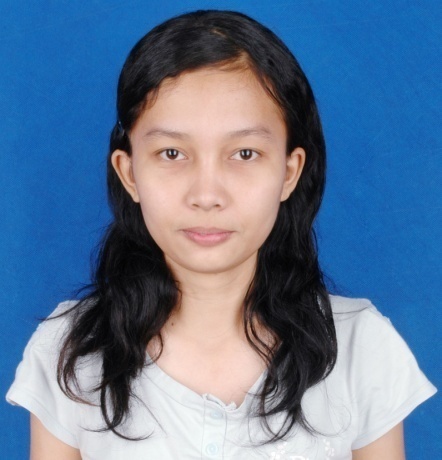 Full name	:TettyYuliani ( Yuli )Address	:Kampung Jatimulya Nomor 83, BekasiGender		:PerempuanHandphone	: 085777488161/089601906356Birth Day	: 16 Juli 1991Religion	: ChristianMarital status	: SingleEmail		: glorya_julie@yahoo.co.id
PERSONAL PROFILEA worker who has the responsibility and loyal to the company.I was a young soul who is able to adjust to the situation. I am also friendly, so I can use the talents that I have to work at this company.CAREER HISTORYACADEMIC QUALIFICATIONSSTIE MULIA PRATAMA BEKASI : Accounting 2011-on going ( skripsi )SMAN 1 JATIBARANG :sains major 2006-2009SMP YOS SUDARSO : 2003-2006SD SANTO YUSUP : 1997-2003TK SANTO YUSUP : 1996-1997PROFESISONAL QUALIFATIONSAble to use Microsoft Office and OutlookAble speak English passiveAble to use SOFI SystemAble E-SPTORGANIZATIONS QUALIFICATIONSUKM Oikumene STIE MuliaPratama as member until nowPMR SMAN 1 Jatibarang as vice chairman period 2008-2009Bekasi, January 30, 2015	Your faithfully,	TettyYulianiPT. YAMAHA MOTOR MANUFACTURING WEST JAVAJANUARI 2011 - JANUARI 2013OperatorDutie : supply part to assy linePT. SANKO GOSEI TECHNOLOGY INDONESIAAPRIL 2013 – AGUSTUS 2014Staff PPICDuties:Handle Petty CashControl LogistikMake SO, DO and DNFilling DokumenMake schedule delivery supplier and sucbountFollow up delivery supplier and subcountControl warehouseInventory